Pán profesor PrešPán profesor Preš je múdry, záhadný.Pán profesor Preš má žlté tepláky a zelené tričko,  má bielyplášť a aj tenisky.Na hlave má  okuliare.Pán profesor Prešvymyslel prístroj.Prístroj je obdĺžnikového tvaru,má rôzne tlačidlá a hodiny.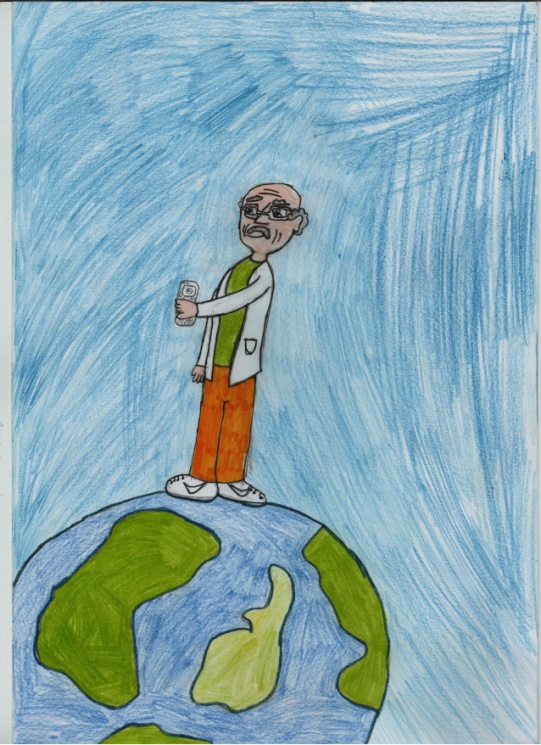 Miroslava Dzíbelová4. ročník- 10 rokovtel. č.: - triedny učiteľ: 0904 175 359tel.č. : - škola: 033 6488 156